Вопрос 1Дифференциальное уравнение, составленное для мгновенного значения тока в индуктивности имеет вид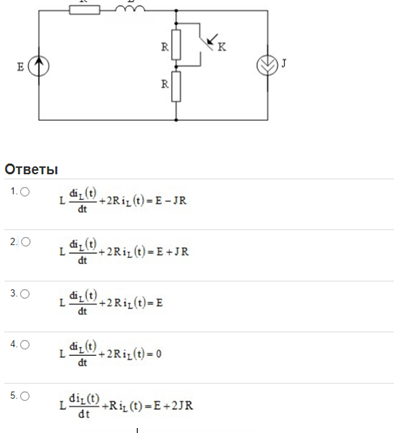 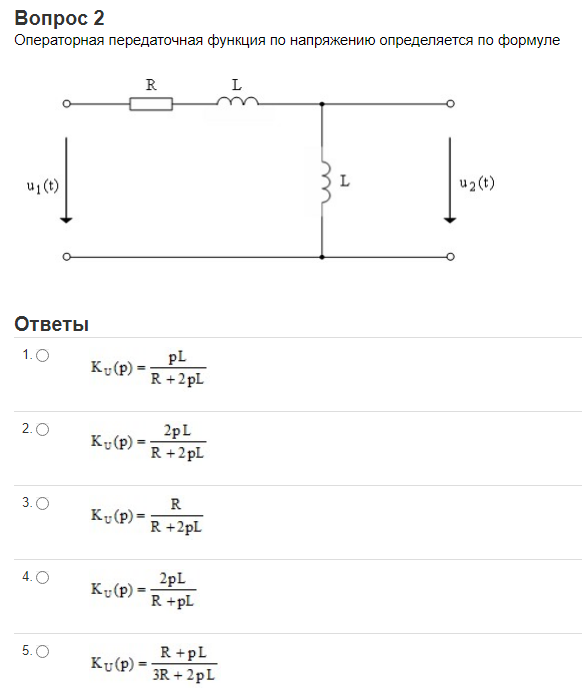 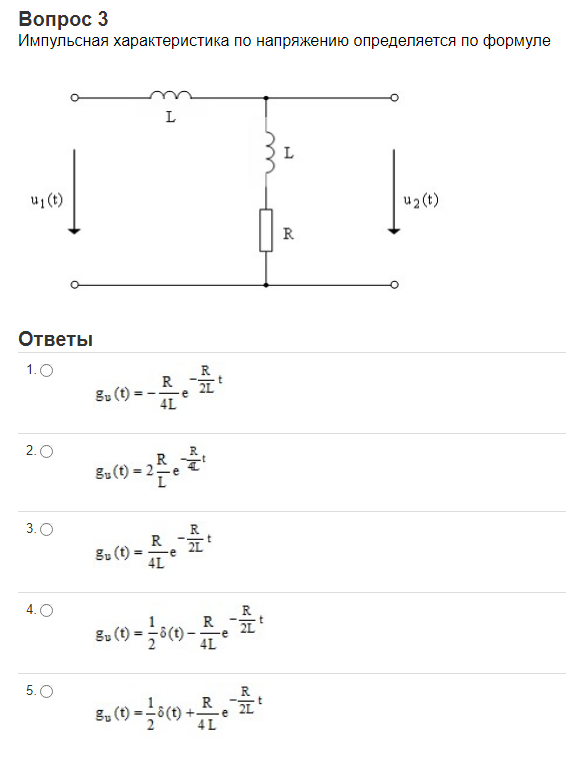 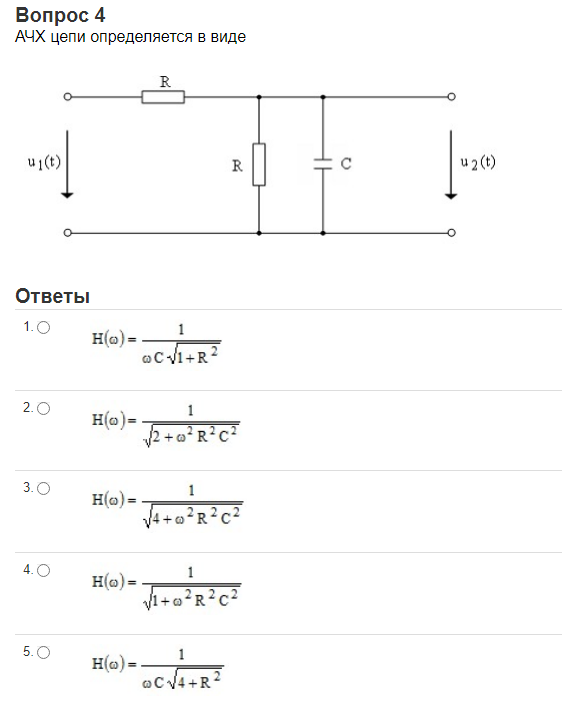 Вопрос 5Волновое сопротивление длинной линии Z0 = 200 Ом, сопротивление нагрузки Z2=1000 Ом. Коэффициент стоячей волны равен…ОтветНачало формы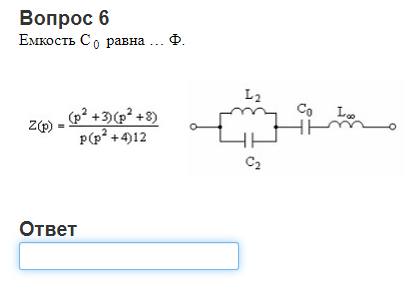 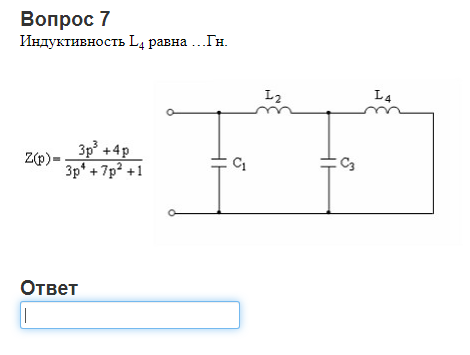 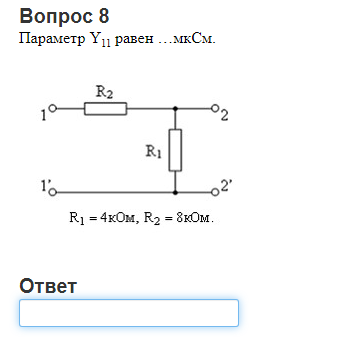 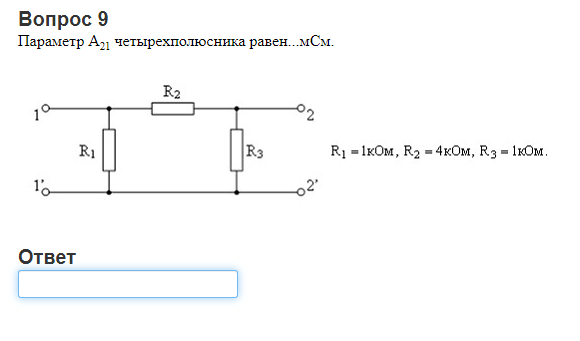 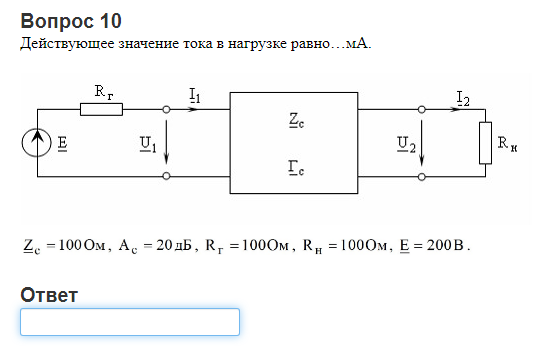 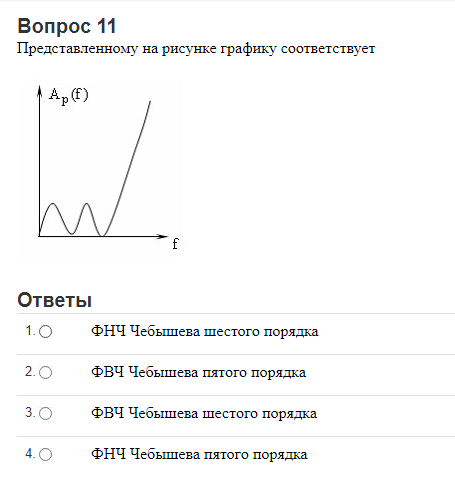 Конец формы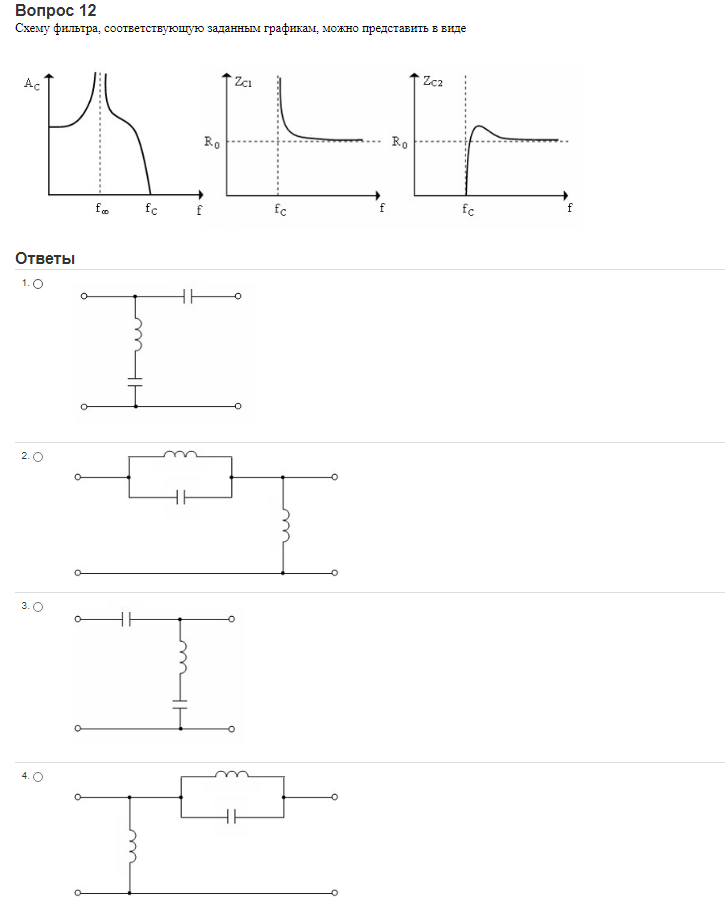 Конец формы